П Р О Е К Т 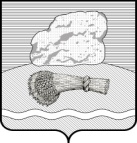 РОССИЙСКАЯ ФЕДЕРАЦИЯКАЛУЖСКАЯ ОБЛАСТЬ ДУМИНИЧСКИЙ РАЙОНАДМИНИСТРАЦИЯ СЕЛЬСКОГО ПОСЕЛЕНИЯ «СЕЛО ЧЕРНЫШЕНО»                            ПОСТАНОВЛЕНИЕ«___»_________  2019 г.                                                                    №Об утверждении Перечня видов муниципального контроля и органов местного самоуправления, уполномоченных на их осуществление, на территории муниципального образования сельское поселение «Село Чернышено»В соответствии с Федеральным законом от 06.10.2003 № 131-ФЗ «Об общих принципах организации местного самоуправления Российской Федерации», Федеральным законом от 29.12.2008 № 294-ФЗ «О защите прав юридических лиц и индивидуальных предпринимателей при осуществлении государственного контроля (надзора) и муниципального контроля», на основании решения сельской Думы сельского поселения «Село Чернышено» от 28.05.2018 № 22 «Об утверждении порядка ведения перечня видов муниципального контроля и органов местного самоуправления, уполномоченных на их осуществление, на территории муниципального образования сельское поселение «Село Чернышено», в целях организации и осуществления муниципального контроля на территории сельского поселения «Село Чернышено», администрация сельского поселения «Село Чернышено» ПОСТАНОВЛЯЕТ:        1.  Утвердить Перечень видов муниципального контроля и органов местного самоуправления, уполномоченных на их осуществления, на территории муниципального образования сельского поселения «Село Чернышено»согласно приложению.        2. Постановление вступает в силу с даты его обнародования и подлежит размещению на официальном сайте администрации сельского поселения «Село Чернышено» в информационно-телекоммуникационной сети «Интернет» http://chernisheno.ru/.      3. Контроль за выполнением настоящего постановления оставляю за собой.           Глава администрации	                        		Эвергетова Т.Н.Приложениек Постановлению администрации сельского поселения «Село Чернышено» от «___»______2019 № __ПЕРЕЧЕНЬвидов муниципального контроля и органов местного самоуправления, уполномоченных на их осуществление, на территории муниципального образования сельское поселение «Село Чернышено»№ п/пНаименование вида муниципального контроляНаименование органа местного самоуправления, уполномоченного на осуществление соответствующего вида муниципального контроля (с указанием наименования структурного подразделения органа местного самоуправления, наделенного соответствующими полномочиями)Основания осуществления муниципального контроля (реквизиты нормативных правовых актов РФ, регулирующих соответствующий вид муниципального контроля)Реквизиты муниципальных нормативных правовых актов муниципального образования сельское поселение «Село Чернышено Чернышено», регулирующих порядок осуществления соответствующего вида муниципального контроля123451Муниципальный контроль в области торговой деятельности на территории сельского поселения «Село Чернышено»Администрация сельского поселения «Село Чернышено Чернышено»ФЗ от 26.12.2008 №294-ФЗ «О защите прав юридических лиц и  индивидуальных предпринимателей при осуществлении государственного контроля (надзора) и муниципального контроля»;ФЗ от 28.12.2009 №381-ФЗ « Об основах государственного регулирования торговой деятельности в Российской Федерации»Постановление администрации сельского поселения «Село Чернышено Чернышено» от 02.04.2018 №14 «Об утверждении административного регламента по осуществлению муниципального контроля в области торговой деятельности на территории сельского поселения «Село Чернышено»2Муниципальный контроль за соблюдением Правил благоустройства территории муниципального образования сельское поселение «Село Чернышено»Администрация сельского поселения «Село Чернышено»ФЗ от 06.10.2003 №131-ФЗ «Об общих принципах организации местного самоуправления в Российской Федерации»Постановление администрации сельского поселения «Село Чернышено» от 02.04.18 № 15 «Об утверждении Порядка осуществления контроля за соблюдением Правил благоустройства территории сельского поселения «Село Чернышено  